Off Campus Housing Opportunities Penn State Berks CampusThe list of off-campus housing found on the following pages is provided by the University as a service to students. The list does not constitute approval or inspection of these facilities by the University. The University assumes no responsibility for the housing appearing on this list.Disclaimer: The Pennsylvania State University makes no representation regarding the Web sites listed within this Web page and regarding the housing or landlords listed through those links. The properties are listed at the request of the landlords to assist students in locating possible off-campus housing opportunities. Students are responsible to inspect the property and negotiate lease terms with any landlord. The Pennsylvania State University has not inspected or investigated these listings or landlords in any way and is not endorsing any specific properties or landlords for students by this listing. The Pennsylvania State University disclaims any responsibility, among other things, for the condition of any premises, terms of any leases, treatment by any landlord, or compliance with any applicable local zoning ordinances.The most important first step in the search for housing is to know what you are looking for; so, before beginning your search, evaluate your circumstances and answer the following questions:What can I afford?What are the advantages/disadvantages of the various types of housing?What kind of accommodations do I want?Where do I want to live?How much and what kinds of space do I need?Do I want a roommate or roommates?What are the rights and obligations of tenants and property owners?Do I know how to evaluate a rental agreement (lease)?When am I willing to start paying rent?What are the transportation options available at this location?What are the terms of the lease agreement?Doing your homework will help you make an informed decision regarding which off-campus housing option is best suited to meet your needs. If you have additional questions and need further assistance, please feel free to contact Warren Bair (whb5070@psu.edu) in the Perkins Student Center room 14 or at 610-396-6067. 7 Oaks – Walking distance – Berkshire Blvd.  No availability 2024-2025 School YearAlex Lupco – Property Owner/ Manager
AJLPropertyServices.comCall or Text (484) 797-0960__________________________________________________________________Julie Siu – Property Owner – 7 OaksPhone -201 224-2424 - Text 201 388-6888 text - Siu.Julie @gmail.comContact — Berks Off Campus Student Housing (ajlpropertyservices.com)FEATURES: Walking distance to PSU Berks Campus, 3 bedrooms,2 full baths, Second floor unit, with 3rd floor loft, Two assigned parking spot with additional access to multiple unassigned parking spots, Max Occupancy - Four Tenants, Washer/Dryer provided, Utilities that are tenants responsibility - Electric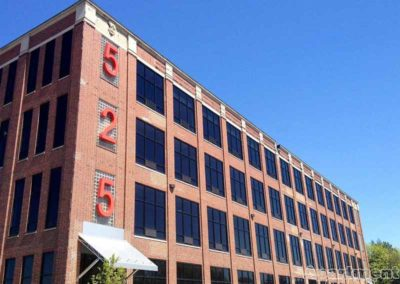 Lofts at 525 – 7 minute commute – 525 Lancaster Avenue, Shillington, PA 19611(Southwest Reading)Phone – 844-547-1733Email – 525@mmgapts.comShillington Apartments for Rent | Lofts at 525 Shillington PA (mmgapts.com)1 Bedroom   	            1Bd, 1Ba              		575 Sqft         	                        $1,230+/mo2 Bedroom                     2Bd, 2Ba                                   866 Sqft                                      $1,390+/mo3 Bedroom                     3Bd, 3Ba                                   1200 Sqft                                    $1,815+/moFEATURES: Pet Friendly, Air Conditioning, Dishwasher, Cable Ready, Laundry Facility, Fitness Center, Hardwood Flooring, Controlled Access, Extra Storage, Elevator, Disability Access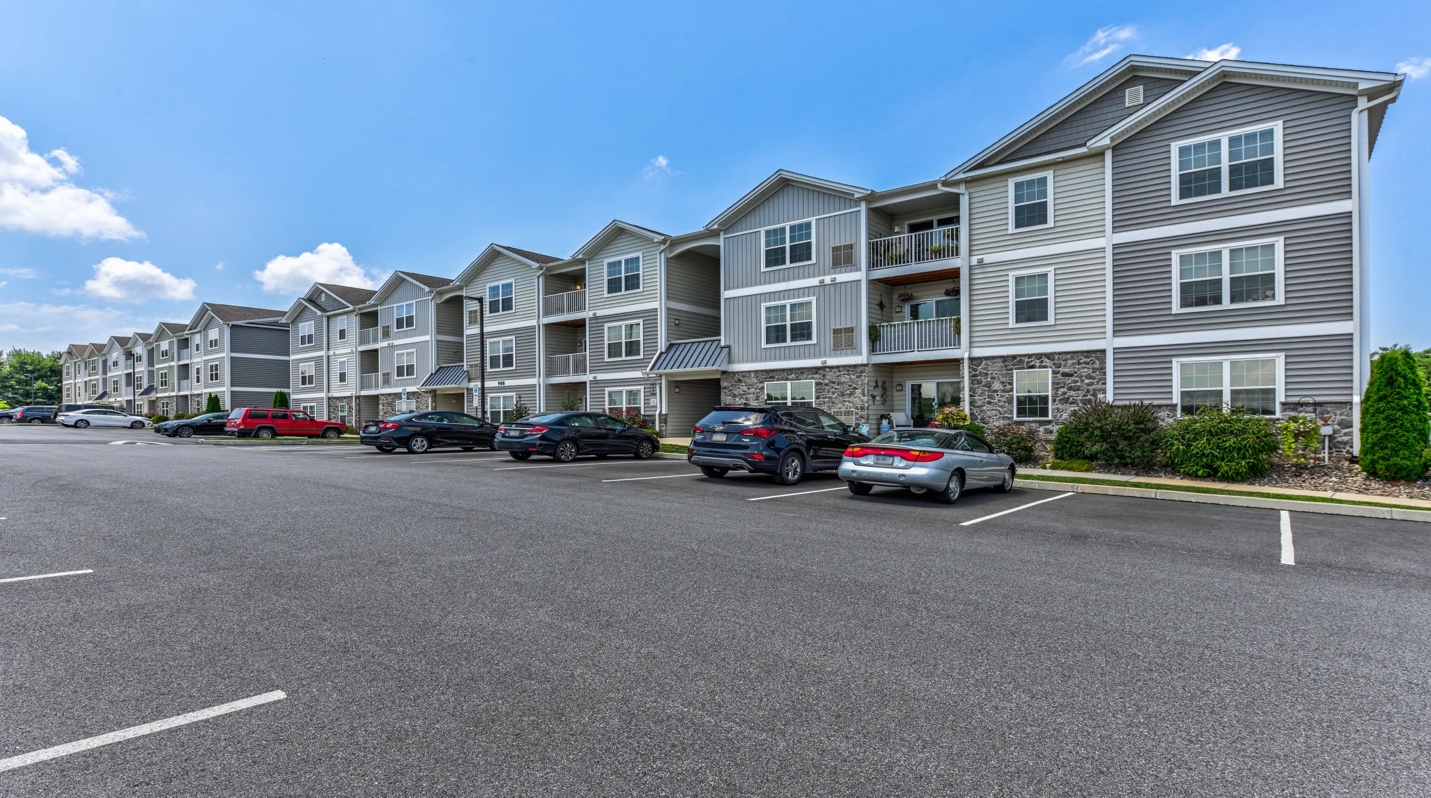 Reserve at Grings Mill – 5 minute commute – 2222 Tulpehocken Road Wyomissing PA 19610Phone – 484-806-5735Reserve at Grings Mill Apartments - Wyomissing, PA 19610 (apartmentguide.com)Ridley		1Bd, 1 Ba		1095Sqft				$1,535+/moSicilan		2Bd, 1Ba 		1156 Sqft				$1,585+/moGalapagos 	2Bd, 2Ba		1482 Sqft				$2,000+/moFEATURES: Pet Friendly, Washer & Dryer In Unit, Air Conditioning, Dishwasher, Swimming Pool, Washer & Dryer Connections, Cable Ready, Fitness Center, Disability Access, Balcony, Patio, Deck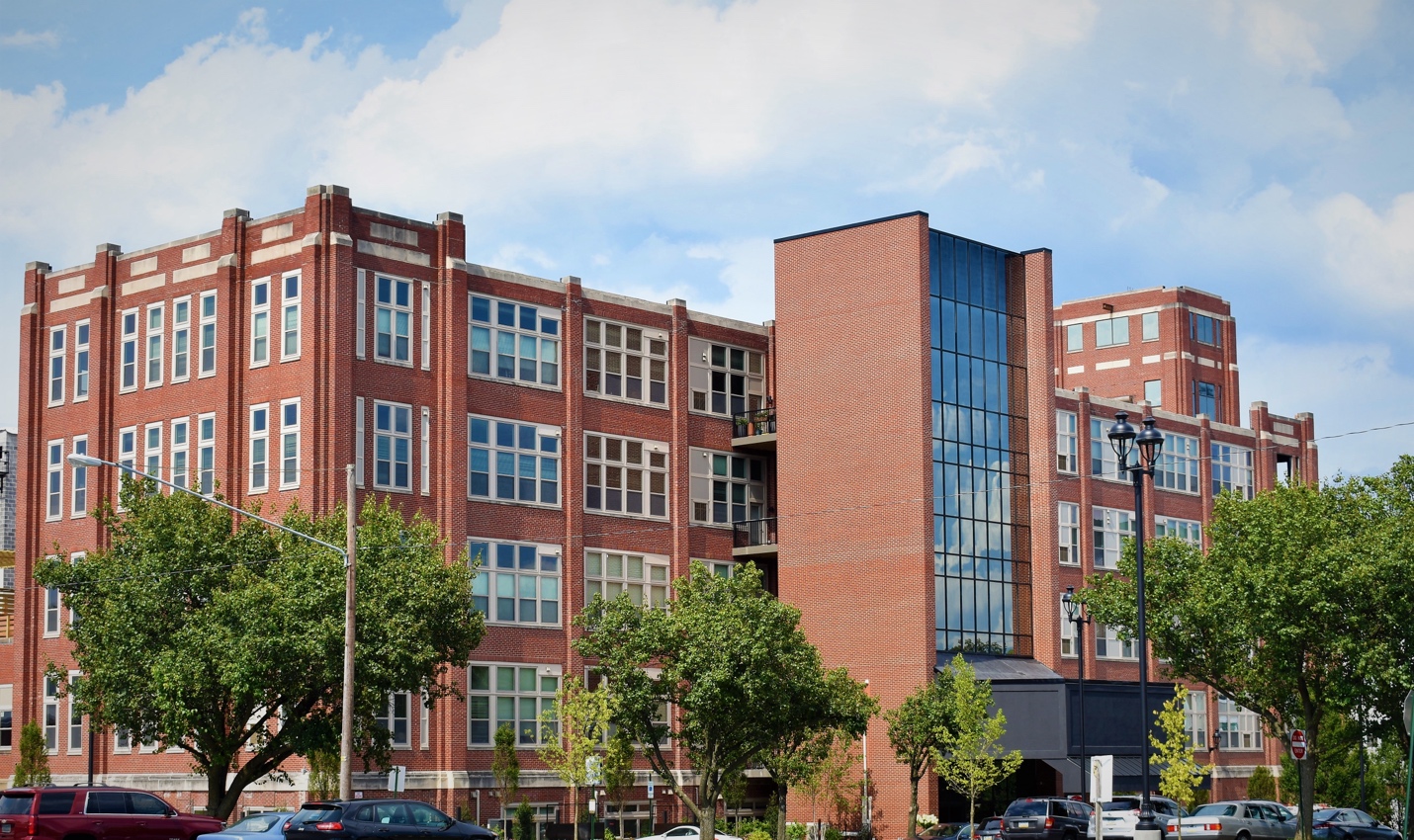 The Metropolitan – West Reading -10 min. Commute – 1001 Hill Avenue, Wyomissing, PA 19610(West Reading)Phone – 833-493-2826Email – met@mmgapts.comWyomissing Apartments for Rent | The Metropolitan (mmgapts.com)FEATURES: State-of-The-Art Kitchen, Upscale Appliances, Granite Countertops, Patio/Linen Storage, Tile Backsplashes, In-Unit Washer/Dryer, Spacious Closets, Roof Top Pool & Clubhouse, Off-street Parking, Desirable Location, Fitness Center, Covered Garages, Pets Welcome, On-site Property Management, On-site Maintenance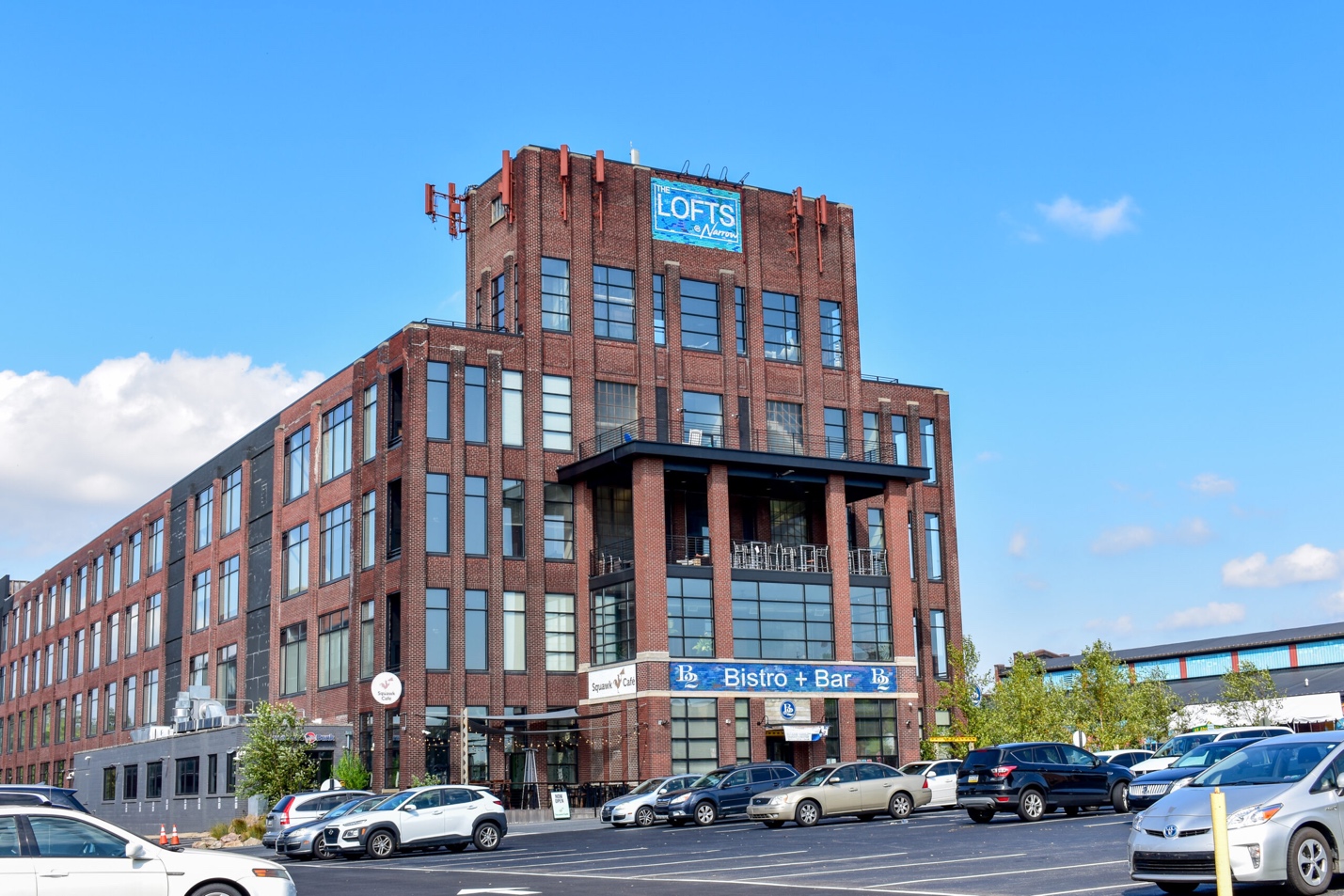 The Lofts at Narrow – 10 min. commute – 701 Reading Avenue, West Reading PA 19611(West Reading)Phone - 833-814-6300Email – Ina@mmgapts.comWest Reading Apartments for Rent | The Lofts @ Narrow (mmgapts.com)FEATURES: State-of-The-Art Kitchen, Upscale Appliances, Granite Countertops, Patio/Linen Storage,Tile Backsplash, Washer/Dryer, Spacious Closets, Roof Top Pool, 3-Tier Deck Entertainment,  Lounge, Fitness Center, Covered Garages, Bistro Restaurant Access on-site, Pet Park, On-site Property Management, On-site Maintenance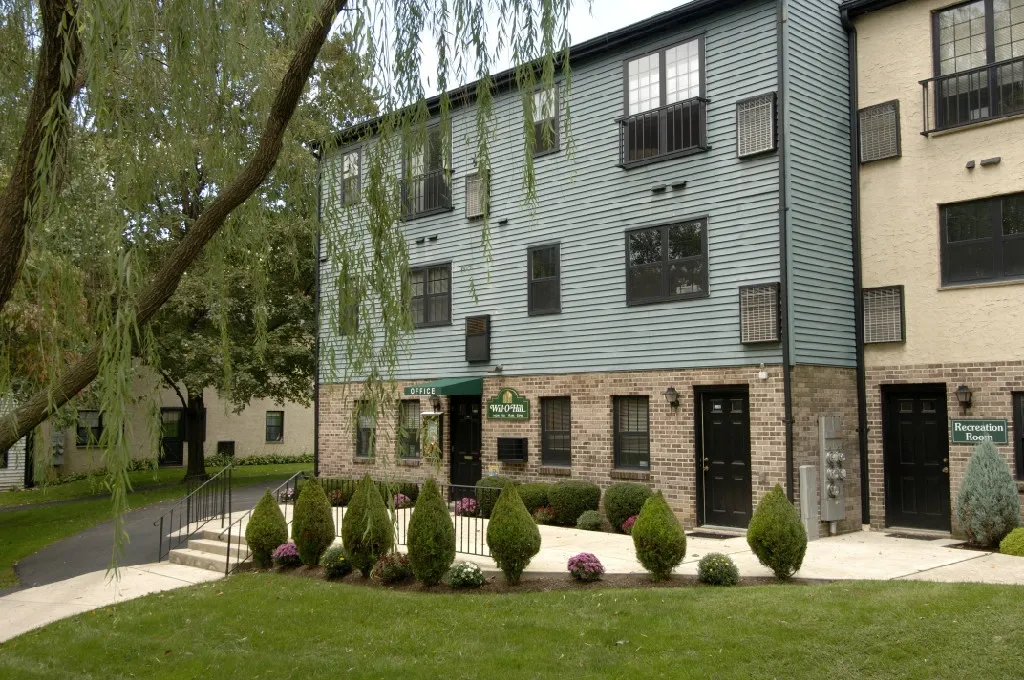 Will O Hill Apartments – 10 minute commute – 1904 Van Reed Road, Wyomissing, PA 19610 Phone -(610) 678-1222Home Page (willohillapt.com)1 Bedroom and 2 Bedroom Floor Plans available – ranging from FEATURES: Spacious Floor Plans, Central Air Conditioning, Wall to Wall carpeting, Large Closets, Fully equipped kitchens, Full size Washer/Dryer, Cable ready and Internet accessible, on-site management, on-site free parking, superbly landscaped grounds, Swimming Pool, 
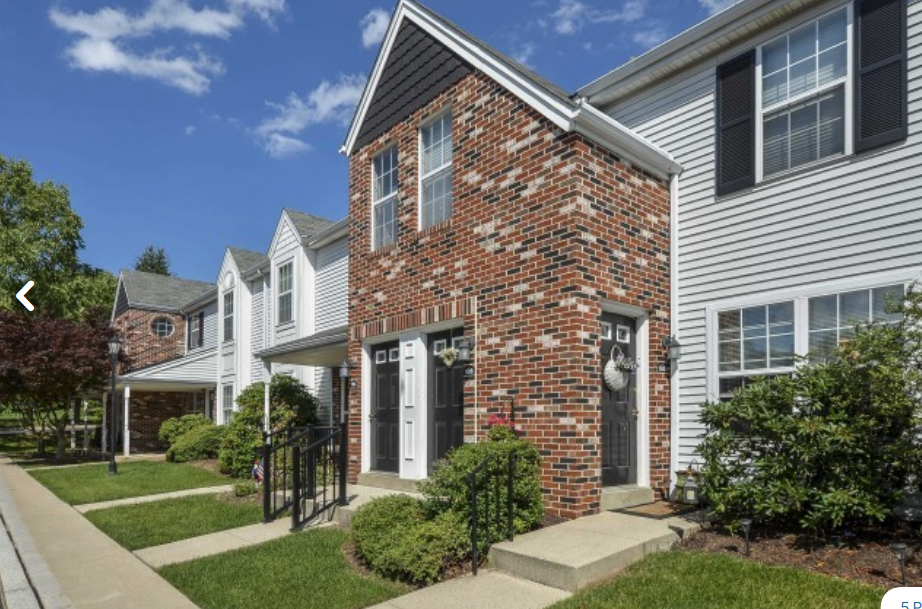 Victoria Crossing – 10 minute commute – 144 A Victoria Ln, Wyomissing, PA 19610Victoria Crossing Apartments - Apartments in Wyomissing, PA | Apartments.com2 bd, 1.5 ba				1,026 sq ft   			$1,747moFEATURES: Large Closets, Fitness Center Available at Woodland Plaza, Private Entrances, Private Patios, Window Seats, Central Air Conditioning, Access to Private, Community Pool, Flexible Lease Terms Available, Private Balconies, Wood Burning Fireplaces Available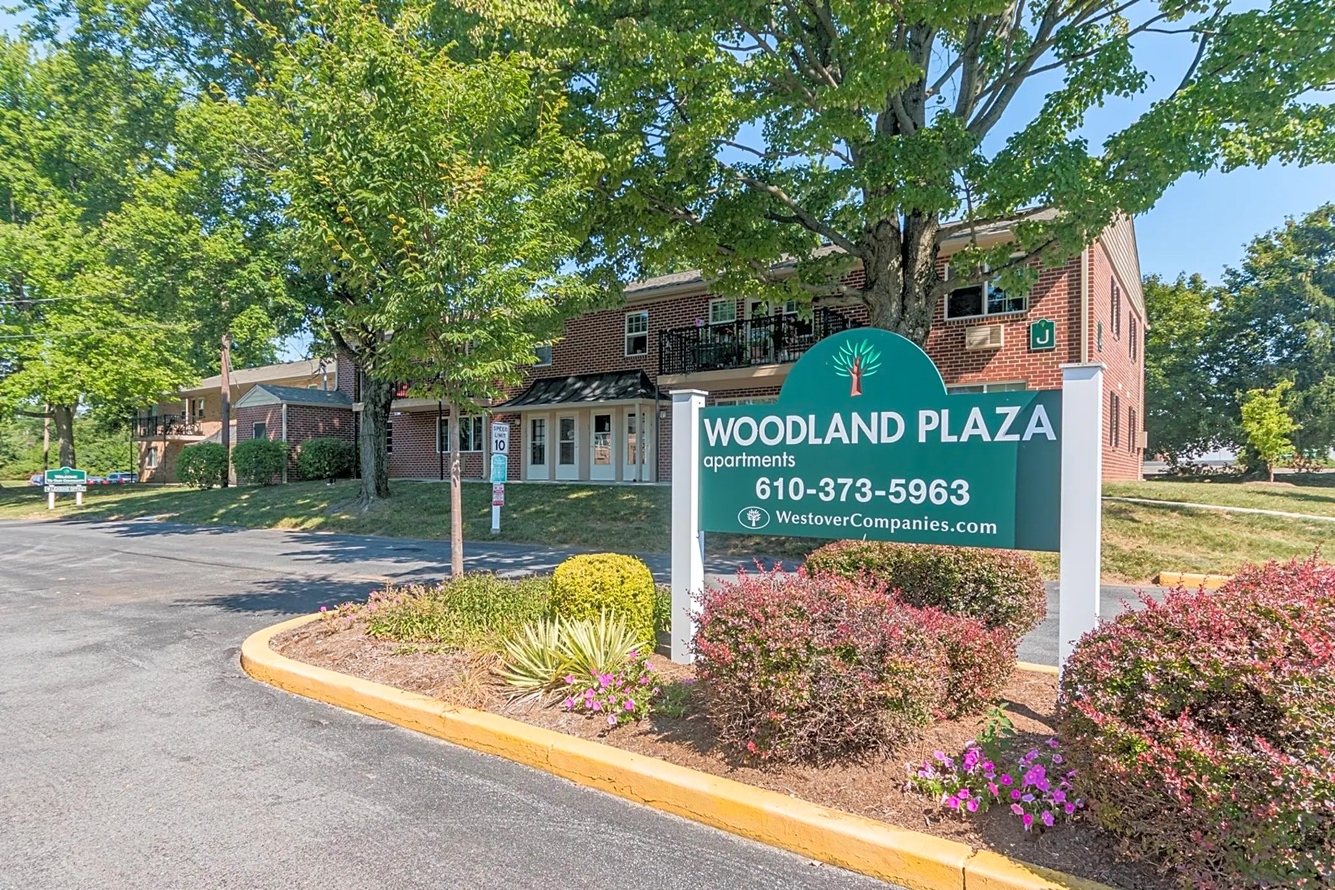 Woodland Plaza – 10 minute commute – 1701 State Hill Rd, Wyomissing, PA 19610 Located next to Berkshire MallPhone – 484-866-8909Woodland Plaza - Wyomissing, PA 19610 (apartmentguide.com)The Berkshire 	 			1Bd, 1Ba				$1,347/moThe Ridge        				2Bd, 1Ba				$1,497/moThe Spring Hill   			 2Bd, 2Ba				$1,547/moFEATURES:  Hardwood Flooring, Oversized Closets, Washer & Dryer In Unit, Cable Ready, High Speed Internet Access, Dishwasher, Garbage Disposal, Balcony, Deck, Patio, Swimming Pool, Emergency Maintenance, On Site Maintenance, On Site Management, Short Term Available, 24-Hour Emergency Maintenance, Flexible Lease  On-Site Gym Available, Online Payment Options, Pet Friendly, Private Community Pool, Private Entrances, Reserved Parking, Some Paid Utilities, Sundeck/Lounge AreaReading Area Room Rentals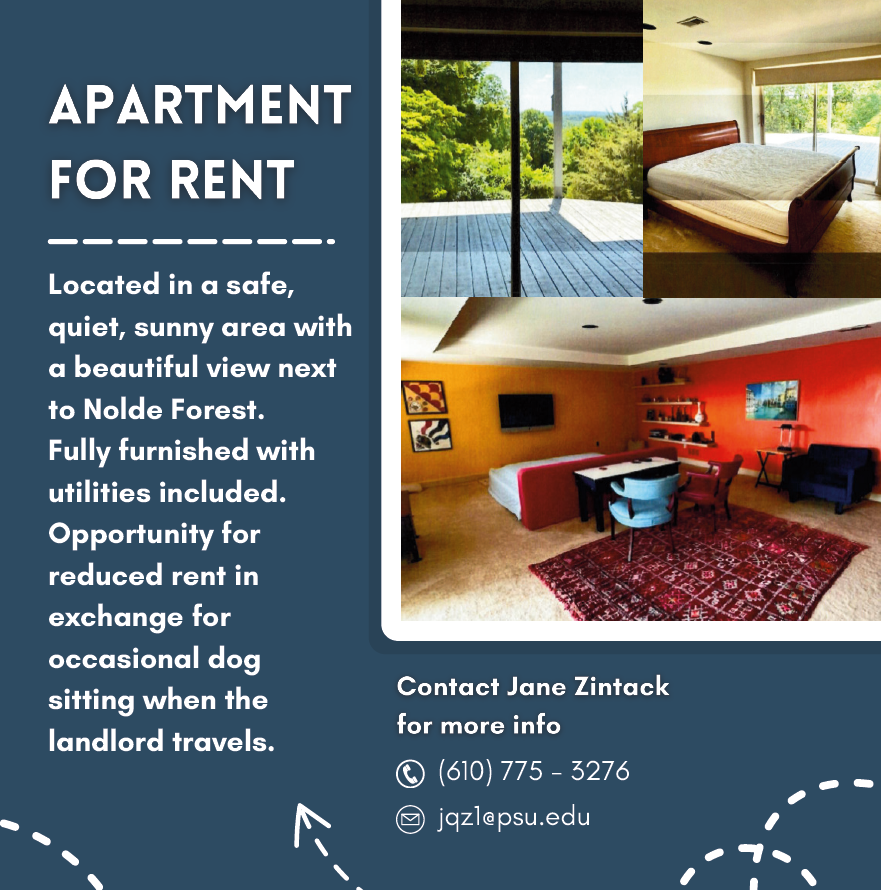 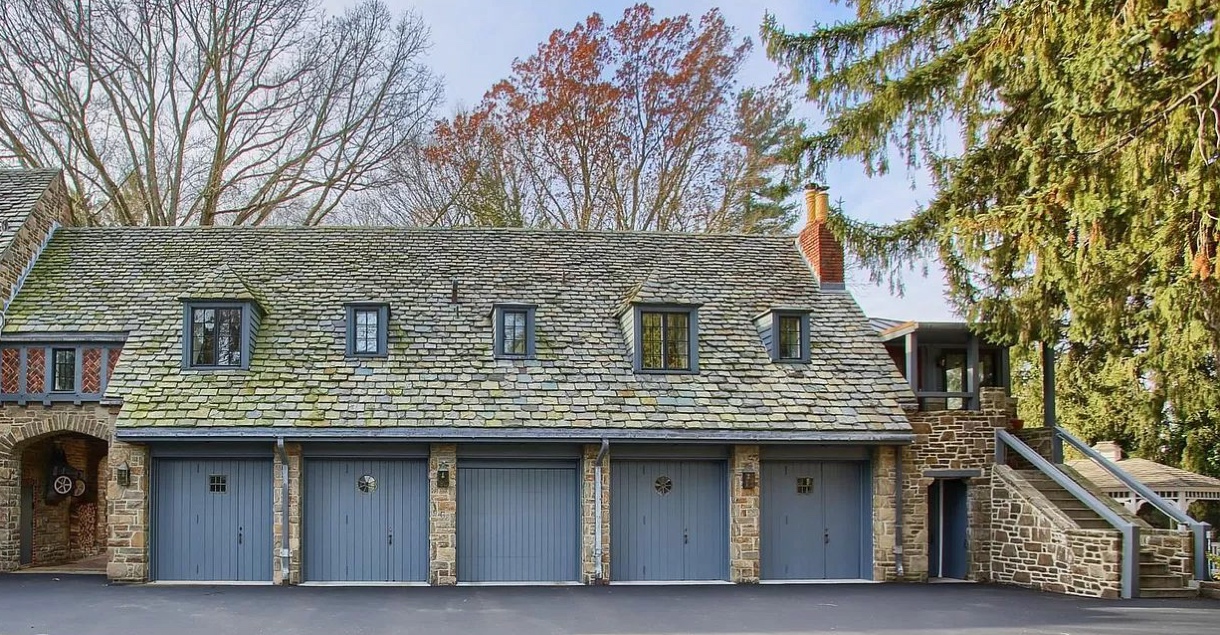 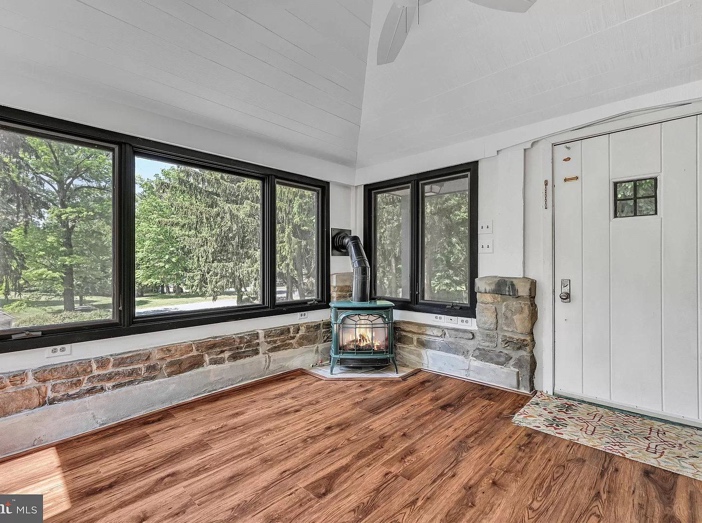 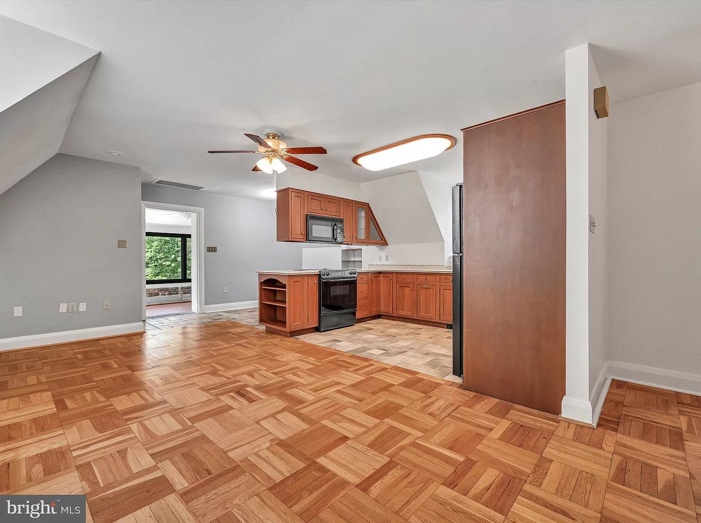 Apartment for Rent405 N Tulpehocken Rd, Reading PA 19601Phone – 248-619-6434Email – david@ratze.usFeatures -  2 bedroom - 1 ½ bath - private entrance – in unit laundry, central AC, recently renovated kitchen & master bathroom 2 onsite parking places$2,000 rent + $200 flat utilities rate (includes, water, electric, gas, trash removal)1 BEDROOM11870+STARTING AT $1,5102 BEDROOM221060+STARTING AT $1,9503 BEDROOM321300+STARTING AT $2,2501 BEDROOM11725-925STARTING AT $1,6202 BEDROOM221086-1260STARTING AT $2,025